Annette Lineup & PositionsDate:                          Opponent: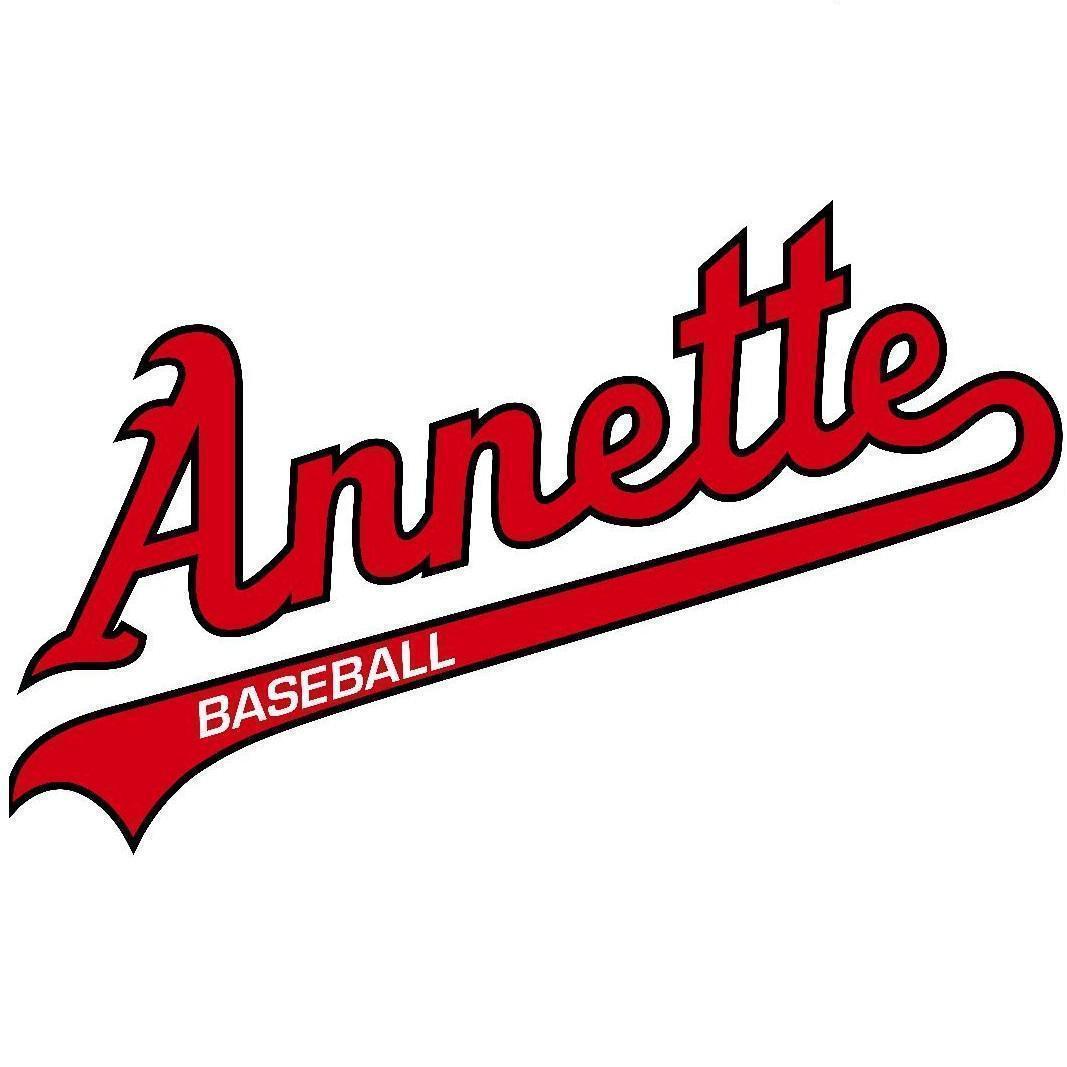 Player 12345671234567891011121314